§6912.  SubsidiesDirigo Health may establish sliding-scale subsidies for the purchase of Dirigo Health Program coverage paid by eligible individuals or employees whose income is under 300% of the federal poverty level.  Dirigo Health may also establish sliding-scale subsidies for the purchase of employer-sponsored health coverage paid by employees of businesses with more than 50 employees, whose income is under 300% of the federal poverty level.  [PL 2005, c. 400, Pt. A, §7 (AMD).]1.  Administration.  Dirigo Health shall, by rule, establish procedures to administer this section.[PL 2003, c. 469, Pt. A, §8 (NEW).]2.  Eligibility for subsidy.  To be eligible for a subsidy an individual or employee must:A.  Be enrolled in the Dirigo Health Program, have an income under 300% of the federal poverty level and be a resident of the State; or  [PL 2005, c. 400, Pt. A, §8 (AMD).]B.  Be enrolled in a health plan of an employer with more than 50 employees and have an income under 300% of the federal poverty level.  The health plan must meet any criteria established by Dirigo Health.  The individual must meet other eligibility criteria established by Dirigo Health.  [PL 2005, c. 400, Pt. A, §8 (AMD).][PL 2005, c. 400, Pt. A, §8 (AMD).]3.  Limitation of subsidies.  Dirigo Health shall limit the availability of subsidies to reflect limitations of available funds.[PL 2003, c. 469, Pt. A, §8 (NEW).]4.  Limitation on amount subsidized. [PL 2007, c. 629, Pt. B, §1 (RP).]5.  Notification of subsidy.  Dirigo Health shall notify applicants and their employers in writing of their eligibility and approved level of subsidy.[PL 2003, c. 469, Pt. A, §8 (NEW).]6.  Report.  Within 30 days after any subsidies are established pursuant to this section, the board shall report on the amount of the subsidies, the funding required for the subsidies and the estimated number of Dirigo Health Program enrollees eligible for the subsidies and submit the report to  the joint standing committee of the Legislature having jurisdiction over appropriations and financial affairs, the joint standing committee of the Legislature having jurisdiction over insurance and financial services matters and the joint standing committee of the Legislature having jurisdiction over health and human services matters.[PL 2005, c. 400, Pt. A, §9 (AMD).]SECTION HISTORYPL 2003, c. 469, §A8 (NEW). PL 2005, c. 400, §§A7-9 (AMD). PL 2007, c. 629, Pt. B, §1 (AMD). The State of Maine claims a copyright in its codified statutes. If you intend to republish this material, we require that you include the following disclaimer in your publication:All copyrights and other rights to statutory text are reserved by the State of Maine. The text included in this publication reflects changes made through the First Regular and First Special Session of the 131st Maine Legislature and is current through November 1. 2023
                    . The text is subject to change without notice. It is a version that has not been officially certified by the Secretary of State. Refer to the Maine Revised Statutes Annotated and supplements for certified text.
                The Office of the Revisor of Statutes also requests that you send us one copy of any statutory publication you may produce. Our goal is not to restrict publishing activity, but to keep track of who is publishing what, to identify any needless duplication and to preserve the State's copyright rights.PLEASE NOTE: The Revisor's Office cannot perform research for or provide legal advice or interpretation of Maine law to the public. If you need legal assistance, please contact a qualified attorney.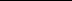 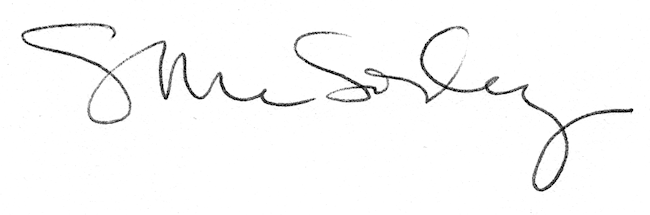 